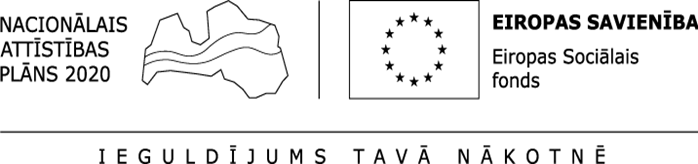 LĪGUMS Sabiedrības izglītošanas un izpratnes veicināšanas pasākumu izstrāde un īstenošanaPasūtītāja Nr. LM VDI ESF 2018-01.3-09/______Rīgā	2018. gada 29. novembrīValsts darba inspekcija, reģ. Nr. 90000032077, turpmāk – Pasūtītājs, tās direktora Renāra Lūša personā, kurš rīkojas saskaņā ar Valsts darba inspekcijas likuma 6.panta otro daļu, no vienas puses, unSIA "Baltic Communication Partners" reģ. Nr. 40003661144, turpmāk – Izpildītājs, tās valdes priekšsēdētājas Vitas Savickas personā, kura rīkojas pamatojoties uz statūtiem, no otras puses (Pasūtītājs un Izpildītājs abi kopā saukti Puses, katrs atsevišķi Puse), saskaņā ar Eiropas Sociālā fonda projekta „Darba drošības normatīvo aktu praktiskās ieviešanas un uzraudzības pilnveidošana” (projekta identifikācijas Nr. 7.3.1.0/16/I/001) (turpmāk – Projekts) veiktā atklātā konkursa “Sabiedrības izglītošanas un izpratnes veicināšanas pasākumu īstenošana”, identifikācijas Nr. LM VDI 2018/11_ESF, (turpmāk – Iepirkums) rezultātiem un ņemot vērā Izpildītāja piedāvājumu, noslēdz šādu līgumu (turpmāk – Līgums):LĪGUMA PRIEKŠMETSPasūtītājs pasūta, bet Izpildītājs ar saviem intelektuālajiem un materiāltehniskajiem līdzekļiem apņemas izstrādāt un īstenot sabiedrības izglītošanas un izpratnes veicināšanas pasākumus par darba vides risku apzināšanās nozīmi drošas darba vides nodrošināšanai (turpmāk – Pakalpojums) saskaņā ar Līguma noteikumiem, Iepirkuma tehnisko specifikāciju (1. pielikums), Izpildītāja Iepirkumā iesniegto tehnisko piedāvājumu (2.pielikums) un finanšu piedāvājumu (3. pielikums), kas ir Līguma neatņemamas sastāvdaļas.Pakalpojuma sniegšanas vieta – Latvijas Republika.Pakalpojuma sniegšanas laiks: 12 mēneši no Līguma spēkā stāšanās dienas.LĪGUMA SUMMA SAMAKSAS KĀRTĪBALīguma summa par Pakalpojuma sniegšanu ir 195 000,00 EUR (simts deviņdesmit pieci tūkstoši euro, nulle centi) (turpmāk – Līguma summa) bez pievienotās vērtības nodokļa (turpmāk – PVN). Puses norēķinos piemēro tādu PVN likmi, kāda ir spēkā rēķina izrakstīšanas brīdī.Līguma 2.1.punktā noteikto samaksu par pakalpojumu Pasūtītājs veic šādā kārtībā:avansa maksājumu 20% (divdesmit procenti) apmērā no Līguma 2.1.punktā noteiktās Līguma summas, tas ir 39 000,00 EUR (trīsdesmit deviņi tūkstoši euro, nulle centi) bez PVN – 10 (desmit) darba dienu laikā pēc abpusējas pieņemšanas-nodošanas akta (turpmāk – Akts) par Līguma 4.1.2.apakšpunktā noteiktās prasības izpildi un pareizi sagatavota rēķina no Izpildītāja saņemšanas;atlikušo maksājumu 80% (astoņdesmit procenti) apmērā no Līguma 2.1.punktā noteiktās Līguma summas, tas ir 156 000,00 EUR (simts piecdesmit seši tūkstoši euro, nulle centi) bez PVN – 10 (desmit) darba dienu laikā pēc Akta par pilnīgu Līguma saistību izpildi abpusējas parakstīšanas un pareizi sagatavota rēķina saņemšanas.Pasūtītājs samaksā Izpildītājam Līguma 2.2.1.apakšpunktā norādīto avansa maksājumu tikai tajā gadījumā, ja Izpildītājs ir iesniedzis Pasūtītajam Līgumam atbilstošu Līguma izpildes nodrošinājumu.Visi Izpildītāja ar Pakalpojuma sniegšanu saistītie izdevumi, t.sk. personāla izmaksas, nodokļi (izņemot PVN), organizatoriskās un tehniskās izmaksas (TV klipa scenārija izstrāde, filmēšana, montāža, ieskaņošana, titrēšana, infografiku un izdales materiāla izgatavošana u.c.), biroja izmaksas, televīzijas sižetu pārraides izmaksas televīzijā, citu sižetu pārraides izmaksas, rakstu sagatavošana presei, kā arī visas ar to netieši saistītās izmaksas (dokumentācijas drukāšana, transporta pakalpojumi, sakaru izmaksas u.c.), ir iekļauti Līguma summā un atsevišķi netiek atlīdzināti.Rēķinu Izpildītājs sagatavo un iesniedz 3 (trīs) darba dienu laikā pēc Akta abpusējas parakstīšanas, papildus obligātajiem rekvizītiem norādot Līguma numuru un datumu.Norēķina pamats ir abpusēji parakstīts Akts. Norēķinu ar Izpildītāju par Pakalpojumu Pasūtītājs veic ar pārskaitījumu uz Līgumā norādīto Izpildītāja bankas norēķina kontu, bet tikai pēc tam, kad Izpildītājs samaksājis Līguma 5.3.apakšpunkā noteikto līgumsodu, ja ir līgumiskais pamats šī līgumsoda maksāšanai.Par samaksas veikšanas dienu tiek uzskatīta diena, kad Pasūtītājs ir veicis pārskaitījumu uz Izpildītāja Līgumā norādīto bankas norēķinu kontu.LĪGUMA IZPILDES NODROŠINĀJUMSIzpildītājs 10 dienu laikā pēc Līguma parakstīšanas iesniedz Pasūtītājam Līguma izpildes nodrošinājumu 20% (divdesmit procentu) apmērā no kopējās Līguma summas.Līguma izpildes nodrošinājumu Pasūtītājs ir tiesīgs izmantot, lai kompensētu Izpildītāja saistību neizpildes rezultātā Pasūtītājam nodarītos zaudējumus vai lai ieturētu līgumsodu vai neatmaksāto avansa summu.Līguma izpildes nodrošinājums ir kredītiestādes vai apdrošināšanas sabiedrības galvojums, kura saturs atbilst Līgumam pievienotajai Līguma izpildes nodrošinājuma formai (5.pielikums) vai ir saskaņots ar Pasūtītāju (Izpildītājs var izmantot arī citas kredītiestāžu vai apdrošināšanas akciju sabiedrības formas, taču nodrošinājumam jāsatur Līgumam pievienotajā formā iekļautie nosacījumi).Līguma izpildes nodrošinājums ir spēkā no tā izdošanas datuma līdz Akta par pilnīgu Pakalpojuma izpildi parakstīšanai. Izpildītājs garantē, ka nodrošinājums paliek spēkā un ir realizējams līdz brīdim, kad Izpildītājs ir izpildījis visus ar attiecīgo nodrošinājumu saistītos no Līguma izrietošos pienākumus.Pasūtītājs nepieņem nodrošinājumu, ja konstatējams vismaz viens no šiem apstākļiem:nodrošinājuma dokumentā ir noteikts nodrošinātā prasījuma cesijas vai nodrošinājuma izlietošanas tiesību aizliegums;nodrošinājums var tikt izlietots, tikai ceļot prasību tiesā vai šķīrējtiesā;nodrošinājuma dokumenta noteikumi ierobežo, apgrūtina vai novilcina Pasūtītāja iespēju izlietot tajā paredzēto nodrošinājumu vai nodrošinājuma izlietošana ir saistīta ar nepamatoti īsu termiņu vai citiem Pasūtītāju ierobežojošiem noteikumiem;nodrošinājuma dokuments paredz nodrošinājuma devēja tiesības atkāpties no nodrošinājuma dokumenta bez Pasūtītāja piekrišanas (vienpusēji atcelt nodrošinājuma dokumentu);nodrošinājums vai nodrošinājuma dokuments neatbilst Līgumam;nodrošinājuma dokumentam vai tajā paredzētajam nodrošinājumam ir piemērojams ārvalsts likumsPasūtītājam ir cits pamatots iemesls atteikties pieņemt nodrošinājumu.PUŠU TIESĪBAS UN PIENĀKUMIIzpildītāja pienākumi un tiesības:Līgumā paredzētajā kārtībā iesniegt Pasūtītājam Līguma izpildes nodrošinājumu;1 (viena) mēneša laikā no līguma noslēgšanas dienas izstrādāt un iesniegt Pasūtītajam saskaņošanai detalizētu veicamo darbu plānu (turpmāk – Plāns), iekļaujot informāciju par Izpildītāja tehniskajā piedāvājumā paredzēto darbu precīzu īstenošanas laika grafiku;līdz katra mēneša pēdējai darba dienai iesniegt ikmēneša elektronisko atskaiti par saskaņā ar Plānu īstenotajiem pasākumiem;10 (desmit) darba dienu laikā pēc Plānā paredzēto pasākumu pabeigšanas iesniegt Pakalpojuma sniegšanas atskaiti (kopsavilkumu) par Līguma ietvaros īstenotajām darbiem, atspoguļojot to izpildi, t.sk. īstenotos pasākumus/aktivitātes, laika grafiku, reģistrācijas lapas (oriģinālus), fotogrāfijas par pasākumu norisi vai citas ilustrācijas, prezentācijas (ja attiecināms) un citu informāciju, kas atspoguļo Plāna izpildi, atskaiti par reklāmas un informatīvo izdales materiālu izgatavošanas apjomiem un izdales kārtību, Komunikācijas kampaņas īstenošanas procesā izdarītos secinājumus, rekomendācijas sabiedrības izglītošanas un informēšanas kampaņu organizēšanai nākotnē elektroniskā formātā;nodod visus Pakalpojuma sniegšanas gaitā izstrādātus reklāmas un informatīvus materiālus, ierakstot tos ārējos datu nesējos, to izmantošanas mērķim piemērotā formātā;iesniegt Plāna grozījumus, minot pamatojumu, ja Izpildītājam rodas objektīvi iemesli šādu grozījumu veikšanai;Pasūtītāja noteiktajā termiņā novērst Pasūtītāja konstatētus trūkumus un veikt Pasūtītāja noteiktus labojumus/papildinājumus;iesaistīt pakalpojuma izpildē kvalificētos speciālistus, kuri norādīti Izpildītāja Iepirkuma piedāvājumā. Izpildītājs ir pilnībā atbildīgs Pasūtītājam par speciālistu, kas iesaistīti Pakalpojuma izpildē, darba kvalitāti;ievērot Pasūtītāja sniegtos priekšlikumus un norādījumus Pakalpojuma izpildes laikā;neizpaust trešajām personām Līguma izpildes laikā iegūto informāciju.Pasūtītāja pienākumi un tiesības:laikus informēt Izpildītāju par iespējamiem vai paredzamiem kavējumiem Līguma izpildē un apstākļiem, notikumiem un problēmām, kas varētu ietekmēt Līguma precīzu un pilnīgu izpildi vai tā izpildi noteiktajā laikā, ja šāda informācija ir Pasūtītāja rīcībā;sniegt Izpildītājam materiālus un informāciju, kas ir nepieciešama Līguma izpildei un ir Pasūtītāja rīcībā;izvērtēt sniegtā Pakalpojuma atbilstību Līguma nosacījumiem un Plānam un pieņemt Pakalpojumu, ja Pasūtītājam nav iebildumu par sniegtā Pakalpojuma kvalitāti;ne vēlāk kā 5 (piecu) darba dienu laikā sniegt Līgumā paredzētos saskaņojumus vai atteikt saskaņojumus, norādot uz trūkumiem un nepieciešamajiem papildinājumiem/labojumiem;noteikt Izpildītājam konstatēto trūkumu novēršanas un nepieciešamo papildinājumu/labojumu veikšanas termiņu, ja Pasūtītājs uzskata to par nepieciešamu;dot Izpildītājam norādījumus par Līguma izpildi, ciktāl tas nemaina vai nepapildina Līguma priekšmetu vai nepadara neiespējamu Līguma izpildi;saņemt no Izpildītāja informāciju un paskaidrojumus par Līguma izpildes gaitu un citiem Līguma izpildes jautājumiem;apturēt Līguma izpildi ārējā normatīvajā aktā vai Līgumā noteiktajos gadījumos;apturēt un atlikt Līgumā paredzētos maksājumus ārējā normatīvajā aktā vai Līgumā noteiktajos gadījumos;neparakstīt Aktu un nemaksāt Izpildītājam Līgumā ietvaros paredzētos maksājumus, kamēr Izpildītājs nav novērsis Pasūtītāja norādītos trūkumus un veicis labojumus/papildinājumus, vai samazināt Izpildītājam maksājamo summu, ja Izpildītājs nav spējīgs novērst trūkumus un veikt labojumus/papildinājumus.Pasūtītājs ir tiesīgs aizstāt sevi kā Līguma Pusi ar citu iestādi, ja Pasūtītāju kā iestādi reorganizē vai mainās tā kompetence.Ja Plānā nepieciešami precizējumi vai izmaiņas, Puses par to vienojas 10 darba dienu laikā, bet ne vēlāk kā trīs darba dienas pirms nepieciešamajām izmaiņām.PUŠU ATBILDĪBAPuses ir atbildīgas par Līgumā noteikto saistību neizpildi vai nepienācīgu izpildi, un tās apņemas atlīdzināt viena otrai visus šai sakarā radušos zaudējumus.Strīdus, kas rodas starp Pusēm Līguma izpildes laikā, Puses risina savstarpēju pārrunu ceļā. Ja strīdu nav iespējams atrisināt savstarpēju pārrunu ceļā, strīdus izšķir tiesā Latvijas Republikas normatīvajos aktos paredzētajā kārtībā.Ja Izpildītājs neievēro Plānā vai Līguma 4.1.1., 4.1.2., 4.1.3., 4.1.4.apakšpunktā noteiktos termiņus, tas pēc Pasūtītāja pieprasījuma maksā Pasūtītājam līgumsodu 0,1% apmērā no Līguma summas par katru nokavēto dienu. Izpildītājam piemērotā līgumsoda summa nevar pārsniegt 10% no Līguma summas.Ja Pasūtītājs neievēro šajā Līgumā noteikto apmaksas termiņu, Izpildītājs ir tiesīgs no Pasūtītāja pieprasīt līgumsodu 0,1% apmērā no neapmaksātā rēķina summas par katru nokavēto dienu, bet ne vairāk kā 10% no Līguma summas.Līgumsoda samaksa neatbrīvo Puses no Līgumā noteikto saistību izpildes.Puses tiek atbrīvotas no atbildības par Līguma pilnīgu vai daļēju neizpildi, ja šāda neizpilde radusies nepārvaramas varas rezultātā, kuras darbība sākusies pēc Līguma noslēgšanas un kuru nevarēja iepriekš ne paredzēt, ne novērst, kas nav radusies Puses vai tās kontrolē esošas personas kļūdas vai rīcības dēļ un kas padara saistību izpildi ne tikai apgrūtinošu, bet arī neiespējamu. Puses par nepārvaramas varas apstākļiem uzskata dabas stihijas (zemestrīces, plūdus, un tml.), ugunsgrēkus, jebkāda veida karadarbību, terora aktus, blokādes, embargo, streikus (izņemot Pušu darbinieku streikus).Nepārvaramas varas apstākļu pierādīšanas pienākums gulstas uz to Pusi, kura uz tiem atsaucas. Puse, kura nav spējīga pildīt savas saistības, par nepārvaramas varas apstākļiem nevar minēt iekārtu vai materiālu defektus vai to piegādes kavējumus (ja vien minētās problēmas neizriet tieši no nepārvaramas varas).Par nepārvaramas varas apstākļu iestāšanos vai izbeigšanos otra Puse tiek informēta rakstveidā 3 darba dienu laikā, skaitot no šādu apstākļu iestāšanās vai izbeigšanās.Nepārvaramas varas apstākļu iestāšanas gadījumā Puses piecu darba dienu laikā vienojas par Līgumā noteikto saistību izpildes termiņa grozīšanu vai Līguma izbeigšanu.Līguma 5.3. un 5.4.apakšpunktā noteikto līgumsodu samaksa veicama 10 dienu laikā no attiecīga rēķina saņemšanas dienas.INTELEKTUĀLĀ ĪPAŠUMA TIESĪBASIzpildītājs ar Akta par pilnīgu Līguma saistību izpildi parakstīšanas brīdi nodod Pasūtītājam visas intelektuālā īpašuma tiesības, kas rodas, tiek radītas vai tiek iegūtas Līguma izpildes laikā. Izpildītājam nav tiesību bez Pasūtītāja iepriekš dotas, tiešas un rakstveida piekrišanas atsavināt, iznomāt, patapināt un citādā veidā nodot ar Līgumu izveidotos intelektuālā īpašuma tiesību objektus trešajām personām.Samaksa par intelektuālā īpašuma tiesību pāreju Pasūtītājam ir ietverta summā, ko Pasūtītājs maksā Izpildītājām par Pakalpojumu, un Izpildītājs nav tiesīgs pieprasīt papildu autoratlīdzību, honorāru vai citu samaksu.Nododot Pasūtītājam sniegto Pakalpojumu, kā arī ar to saistītās intelektuālā īpašuma tiesības, ja tādas radušās, Izpildītājs vienlaikus nodod Pasūtītājam atļauju veikt Pakalpojuma sniegšanas rezultātā radītajos darbos grozījumus pēc Pasūtītāja ieskatiem, kā arī apliecina, ka šāda atļauja ir saņemta arī no trešajām personām, kuras ir bijušas piesaistītas darbu izpildei.Izpildītājs apliecina, ka:Pakalpojuma sniegšanas gaitā netiks aizskartas citu personu intelektuālā īpašuma tiesības;tiks saņemtas attiecīgo autoru atļaujas un/vai visas nepieciešamas licences, lai nodrošinātu Līguma saistību izpildi.Gadījumā, ja Izpildītājs, izpildot Pakalpojumu, nav ievērojis Autortiesību likumā vai citos normatīvos aktos un Līgumā noteiktās prasības, kā rezultātā trešās personas un citas personas var celt pretenzijas pret Pasūtītāju, Izpildītāja pienākumus ir saviem spēkiem un līdzekļiem risināt radušos strīdus tajā skaitā:bez maksas nekavējoties novērst jebkādu trešo personu tiesību aizskārumu;pēc Pasūtītāja pieprasījuma uz sava rēķina aizstāvēt Pasūtītāju, ja trešās personas cēlušas prasījumus par intelektuālo tiesību aizskārumu;segt Pasūtītāja izdevumus un zaudējumus, kas radušies saistībā ar trešo personu intelektuālo tiesību aizskārumu vai trešo personu celtajiem prasījumiem par intelektuālo tiesību aizskārumu.Līguma 6.6.apakšpunktā minētais pienākums netiek ierobežots ne laikā, ne atbildības apjomā.LĪGUMA DARBĪBAS TERMIŅŠ UN TĀ IZBEIGŠANALīgums stājas spēkā ar Līguma abpusējas parakstīšanas brīdi un ir spēkā līdz Pušu savstarpējo saistību pilnīgai izpildei.Līgums var tikt izbeigts pirms termiņa pusēm rakstveidā vienojoties Publisko iepirkumu likumā noteiktajos gadījumos.Pasūtītājam ir tiesības izbeigt Līgumu, rakstveidā par to paziņojot Izpildītājam 14 (četrpadsmit) dienas iepriekš:ja ir notikusi Izpildītāja labprātīga vai piespiedu likvidācija, ir pasludināts Izpildītāja maksātnespējas process vai iestājušies citi apstākļi, kas liedz vai liegs Izpildītājam turpināt Līguma izpildi saskaņā ar Līguma noteikumiem vai kas negatīvi ietekmē Pasūtītāja tiesības, kuras izriet no Līguma;Izpildītājs vairāk kā 30 (trīsdesmit) dienas kavē Pakalpojuma izpildes termiņu vai kādu no Līguma termiņiem vai nav novērsis neatbilstības 30 (trīsdesmit) dienu laikā no rakstiska brīdinājuma saņemšanas;Izpildītāja sniedz Pakalpojumu neatbildoši Līguma nosacījumiem un šī neatbilstība nav vai nevar tikt novērsta Līgumā paredzētajā kārtībā, un neatbilstībā nav vainojams Pasūtītājs. Izpildījums neatbilst Līgumam arī tad, ja Līguma izpildes gaitā Pasūtītājs ir devis piegādātājam konkrētus norādījumus saistībā ar izpildījumu, bet tie nav ievēroti;pēc Līguma noslēgšanas atklājas, ka Izpildītājs, iesniedzot Iepirkuma piedāvājumu, Līguma noslēgšanas vai izpildes laikā ir sniedzis nepatiesas ziņas vai apliecinājumus;Izpildītājs Līguma noslēgšanas vai Līguma izpildes laikā pārkāpis normatīvos aktus, kas regulē Līguma slēgšanu vai izpildi;Izpildītājs Pasūtītājam nodarījis zaudējumus;Izpildītājs ir patvaļīgi pārtraucis Līguma izpildi, tai skaitā Izpildītājs nav sasniedzams juridiskajā adresē;ir zaudējis spēku vai kļuvis nerealizējams Līguma nodrošinājums, un tas pēc Pasūtītāja pieprasījuma nav aizstāts ar citu līdzvērtīgu nodrošinājumu, kas atbilst Līguma 3.punktā noteiktajām prasībām;Izpildītājs pārkāpj vai nepilda citu būtisku Līgumā paredzētu pienākumu;ārvalstu finanšu instrumenta vadībā iesaistīta iestāde saistībā ar Izpildītāja darbību vai bezdarbību ir noteikusi ārvalstu finanšu instrumenta finansēta projekta izmaksu korekciju vairāk nekā 25 % apmērā no Līguma summas;ārvalstu finanšu instrumenta vadībā iesaistītā iestāde ir konstatējusi normatīvo aktu pārkāpumus Līguma noslēgšanas vai izpildes gaitā, un to dēļ tiek piemērota Līguma izmaksu korekcija 100 % apmērā;ja Ministru kabinets ir pieņēmis lēmumu par attiecīgā struktūrfondu plānošanas perioda prioritāšu pārskatīšanu, un tādēļ Pasūtītājam ir būtiski samazināts vai atņemts ārvalstu finanšu instrumenta finansējums, ko Pasūtītājs gribēja izmantot Līgumā paredzēto maksājuma saistību segšanai;ja ir stājies spēkā tāds Ministru kabineta, Finanšu ministrijas, Labklājības ministrijas vai Centrālās finanšu un līgumu aģentūras pieņemtais lēmums par Eiropas Savienības fondu projekta finansējumu, kas būtiski ierobežo Pasūtītāja iespējas izpildīt no Līguma izrietošās saistības;ārējā normatīvajā aktā noteiktajos gadījumosja Līgumu nav iespējams izpildīt tādēļ, ka Izpildītājam Līguma izpildes laikā ir piemērotas starptautiskās vai nacionālās sankcijas vai būtiskas finanšu un kapitāla tirgus intereses ietekmējošas ES vai Ziemeļatlantijas līguma organizācijas (NATO) dalībvalsts noteiktās sankcijas.Ja Līgums tiek izbeigts Līguma 7.3.1., 7.3.2., 7.3.8., 7.3.10., 7.3.11., 7.3.12., 7.3.13., 7.3.14. un 7.3.15. apakšpunktā noteiktajā gadījumā, Pasūtītājs samaksā par Izpildītāja faktiski sniegto Pakalpojuma apjomu, rakstveidā vienojoties par samaksas apmēru un kārtību.Ja Līgums tiek izbeigts Līguma 7.3.3., 7.3.4., 7.3.5., 7.3.6., 7.3.7. un 7.3.9.apakšpunktā noteiktajā gadījumā, Izpildītājs maksā Pasūtītājam līgumsodu 10% apmērā no Līguma summas 10 dienu laikā no rēķina saņemšanas dienas, ka arī atmaksā no Pasūtītāja saņemto Līguma 2.2.1.apakšpunktā paredzēto avansa maksājumu.Ja Pasūtītājs izmato Līgumā paredzētās vienpusējās atkāpšanās tiesības, Pasūtītājs var lietot pēc saviem ieskatiem to Pakalpojuma daļu, kuru Izpildītājs ir nodevis vai kura ir Pasūtītāja rīcībā uz Līguma izbeigšanas brīdi un nodot citai personai Līguma turpmāku izpildi.Pasūtītājs var apturēt Līguma izpildi un/vai apturēt un atlikt Līgumā paredzētos maksājumus uz ārvalsts finanšu instrumenta vadībā iesaistītas iestādes pārbaudes laiku šādos gadījumos:Ministru kabinetā ir ierosināta attiecīgā ārvalstu finanšu instrumenta plānošanas perioda prioritāšu un aktivitāšu pārskatīšana, un saistībā ar to Pasūtītājam var tikt samazināts vai atsaukts ārvalstu finanšu instrumenta finansējums, ko Pasūtītājs bija paredzējis izmantot līgumā paredzēto maksājuma saistību segšanai;saskaņā ar ārvalstu finanšu instrumenta vadībā iesaistītas iestādes vai Ministru kabineta lēmumu.Līgums zaudē spēku, ja Izpildītājs Līgumā noteiktā termiņā neiesniedz Līguma izpildes nodrošinājumu, vai Pasūtītājs Līgumā paredzētajā kārtībā atsakās pieņemt nodrošinājumu.NOSLĒGUMA NOTEIKUMIVisi Līguma pielikumi un grozījumi ir spēkā, ja tie noformēti rakstveidā un ir abu Pušu parakstīti, ja Līgums nenosaka citādi. Līguma pielikumi un grozījumi ar to parakstīšanas brīdi kļūst par Līguma neatņemamu sastāvdaļu.Izpildītājs nav tiesīgs bez Pasūtītāja rakstveida piekrišanas veikt personāla un apakšuzņēmēju nomaiņu, kā arī papildu apakšuzņēmēju iesaistīšanu Līguma izpildē.Pasūtītājs nepiekrīt piedāvājumā norādītā personāla nomaiņai gadījumos, kad piedāvātais personāls neatbilst iepirkuma procedūras dokumentos personālam izvirzītajām prasībām vai tam nav vismaz tādas pašas kvalifikācijas un pieredzes kā personālam, kas tika vērtēts, nosakot saimnieciski visizdevīgāko piedāvājumu.Pasūtītājs nepiekrīt apakšuzņēmēju nomaiņai, ja pastāv kāds no šādiem nosacījumiem:tiek nomainīts apakšuzņēmējs, uz kura iespējām Izpildītājs iepirkuma procedūrā balstījies, lai apliecinātu savas kvalifikācijas atbilstību paziņojumā par līgumu un iepirkuma procedūras dokumentos noteiktajām prasībām, un piedāvātajam apakšuzņēmējam nav vismaz tādas pašas kvalifikācijas, uz kādu Izpildītājs atsaucies, apliecinot savu atbilstību iepirkuma procedūrā noteiktajām prasībām, vai tas atbilst Publisko iepirkuma likuma (turpmāk – PIL) 42.panta pirmajā daļā un 42.panta otrās daļas pirmajā punktā minētajiem pretendentu izslēgšanas gadījumiem;piedāvātais apakšuzņēmējs, kura sniedzamo pakalpojumu vērtība ir vismaz 10 procenti no kopējās iepirkuma līguma vērtības, atbilst PIL 42.panta pirmajā daļā un 42.panta otrās daļas pirmajā punktā minētajiem pretendentu izslēgšanas gadījumiem;apakšuzņēmēja maiņas rezultātā tiktu izdarīti tādi grozījumi Izpildītāja piedāvājumā, kuri, ja sākotnēji būtu tajā iekļauti, ietekmētu piedāvājuma izvēli atbilstoši iepirkuma procedūras dokumentos noteiktajiem piedāvājuma izvērtēšanas kritērijiem.Pasūtītājs pieņem lēmumu atļaut vai atteikt Izpildītāja personāla vai apakšuzņēmēju nomaiņu vai jaunu apakšuzņēmēju iesaistīšanu Līguma izpildē iespējami īsā laikā, bet ne vēlāk kā 5 (piecu) darbdienu laikā pēc tam, kad saņēmis visu informāciju un dokumentus, kas nepieciešami lēmuma pieņemšanai saskaņā ar PIL 62.panta un Līguma noteikumiem.Ja Izpildītājs ir iecerējis veikt personāla un apakšuzņēmēju nomaiņu, Izpildītājs vismaz 5 (piecas) darba dienas iepriekš pirms plānotās personāla un apakšuzņēmēju nomaiņas rakstveidā par to informē Pasūtītāju. Ja Līguma izpildes laikā ir radušies objektīvi apstākļi, kuru dēļ nav iespējams ievērot šajā punktā noteikto termiņu, Izpildītājs par personāla un apakšuzņēmēju nomaiņu nekavējoties informē Pasūtītāju elektroniski, nosūtot informāciju uz Pasūtītāja kontaktpersonas norādīto elektroniskā pasta adresi (Līguma 8.13.punkts).Izpildītājs ir atbildīgs par to, lai noteikumus par Līguma izpildē iesaistītā personāla un apakšuzņēmēju maiņu ievēro arī tā iesaistītie apakšuzņēmēji.Pusēm ir pienākums nekavējoties rakstveidā informēt vienai otru par izmaiņām Līgumā norādītajos rekvizītos, sakaru līdzekļu numuru nomaiņu, adrešu un kredītiestāžu rekvizītu maiņu, kā arī par Pušu kontaktpersonu nomaiņu. Ja kāda Puse nav sniegusi informāciju par izmaiņām, tā uzņemas atbildību par zaudējumiem, kas šajā sakarā radušies otrai Pusei.Puses nav tiesīgas izpaust trešajām personām otras Puses konfidenciāla rakstura informāciju, kas, veicot Līguma izpildi nonākusi to rīcībā. Šis noteikums neattiecas uz vispārpieejamas informācijas izpaušanu un gadījumiem, kad kādai no Pusēm normatīvajos aktos uzlikts pienākums sniegt pieprasīto informāciju.Neviena no Pusēm nav tiesīga bez otras Puses rakstiskas piekrišanas nodot kādu no Līgumā noteiktajām saistībām vai tās izpildi trešajām personām, izņemot Līguma noteiktus gadījumus un, kad Pušu saistības pārņem tās likumīgais saistību un tiesību pārņēmējs.Pretenzijas, kas saistītas ar līgumsaistību izpildi, tiek izskatītas 10 (desmit) darba dienu laikā, skaitot no rakstiskās pretenzijas saņemšanas dienas.Izpildītāja par Līguma izpildes kontroli atbildīgā kontaktpersona ir Vita Savicka, tālr. ___________, e-pasta adrese ____________.Pasūtītāja par Līguma izpildes kontroli atbildīgā kontaktpersonas:VDI ESF projekta vecākā eksperte Evita Rancāne, tālr. 29403366, e-pasta adrese Evita.Rancane@vdi.gov.lv;VDI ESF projekta vadītāja p.i. Sintija Volinko, tālr. 26451754, e-pasta adrese Sintija.Volinko@vdi.gov.lv.Pasūtītāja kontaktpersonai ir tiesības Pasūtītāja vārdā veikt Līguma 4.2.3. līdz 4.2.6.apakšpunktā noteiktās darbības, parakstīt Līgumā noteiktos aktus, kā arī risināt citus ar Līguma izpildi saistītus organizatoriskus jautājumus.Līgumam pievienots, un tā neatņemama sastāvdaļa ir:Tehniskā specifikācija (1.pielikums) uz 4 lp.;Tehniskais piedāvājums (2.pielikums) uz 71 lp.;Finanšu piedāvājums (3.pielikums) uz 1 lp.;Pakalpojuma nodošanas un pieņemšanas akts (4.pielikums) uz 1 lp.;Līguma izpildes nodrošinājums (5.pielikums) uz 2 lp.Apakšuzņēmēju saraksts (6.pielikums) uz 1 lp9. PUŠU ADRESES UN BANKAS REKVIZĪTIPasūtītājsIzpildītājsValsts darba inspekcijaSIA "Baltic Communication Partners"Reģistrācijas Nr. 90000032077Reģ.nr. 40003661144Kr. Valdemāra iela 38 k-1, Rīga, LV-1010Antonijas iela 24 - 6, Rīga, LV-1010Valsts kaseBanka: Kods: SWIFT kods: Konta Nr. Konta Direktors________________________________/R.Lūsis/Valdes priekšsēdētāja________________________________/V.Savicka/